ПРОЕКТ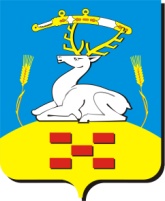 АДМИНИСТРАЦИЯ   УВЕЛЬСКОГО  МУНИЦИПАЛЬНОГО  РАЙОНА П О С Т А Н О В Л Е Н И Е“ ___ ” ______________ 2023 г.  № ______     п. Увельский Челябинской областиО выявлении правообладателяранее учтенного объекта недвижимости В соответствии со статьей 69.1 Федерального закона от 13.07.2015 г. № 218-ФЗ «О государственной регистрации недвижимости», Федеральным законом Российской Федерации от 06.10.2003 г. №131-ФЗ «Об общих принципах организации местного самоуправления в Российской Федерации»,  учитывая документы о праве собственности: свидетельство на право собственности на землю серия ХХХХХ № ХХХХХХ, регистрационная запись № ХХХ от ХХХХХХ года, руководствуясь Уставом Увельского муниципального района, Администрация Увельского муниципального района ПОСТАНОВЛЯЕТ:Считать выявленным ХХХХХХХХХХ ХХХХХ ХХХХХХХХХХХ, ХХ.ХХ.ХХХХ года рождения, место рождения: ХХХХХХХХ, паспорт гражданина Российской Федерации серия ХХХХ номер ХХХХХХ, выдан: ХХХХХХХХХХХ, дата выдачи: ХХ.ХХ.ХХХХ г., СНИЛС ХХХХХХХХХХХ, адрес регистрации: ХХХХХХХ в качестве правообладателя ранее учтенного объекта недвижимости, владеющего на праве собственности земельным участком с кадастровым номером 74:21:0501009:44, площадью 427,00 кв.м., расположенным по адресу: Челябинская область, Увельский район, с. Красносельское, ул. Набережная, земельный участок 9.Комитету по управлению имуществом Увельского муниципального района направить в орган регистрации прав заявление о внесении в Единый государственный реестр недвижимости сведений о правообладателе ранее учтенного объекта недвижимости, указанного в пункте 1 настоящего постановления.Контроль исполнения настоящего постановления возложить на заместителя Главы района по земельным и имущественным отношениям – председателя комитета по земельным отношениям администрации Увельского муниципального района Карпову Н.В.Глава Увельского муниципального района                                        С.Г.Рослов